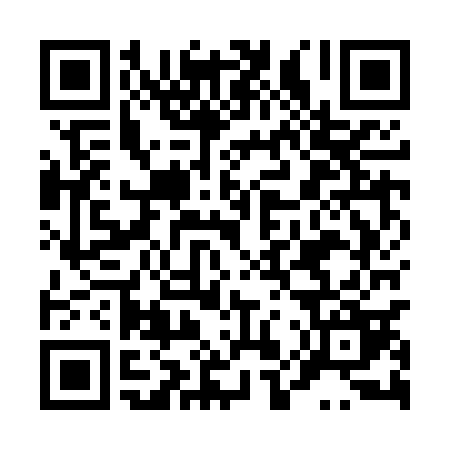 Ramadan times for Golebie Uczastkowe, PolandMon 11 Mar 2024 - Wed 10 Apr 2024High Latitude Method: Angle Based RulePrayer Calculation Method: Muslim World LeagueAsar Calculation Method: HanafiPrayer times provided by https://www.salahtimes.comDateDayFajrSuhurSunriseDhuhrAsrIftarMaghribIsha11Mon4:054:056:0011:473:385:355:357:2312Tue4:034:035:5811:463:395:375:377:2513Wed4:004:005:5511:463:415:385:387:2714Thu3:583:585:5311:463:425:405:407:2915Fri3:553:555:5011:463:445:425:427:3116Sat3:523:525:4811:453:455:445:447:3317Sun3:503:505:4611:453:475:455:457:3518Mon3:473:475:4311:453:485:475:477:3719Tue3:443:445:4111:453:505:495:497:3920Wed3:423:425:3911:443:515:515:517:4121Thu3:393:395:3611:443:525:535:537:4322Fri3:363:365:3411:443:545:545:547:4523Sat3:343:345:3211:433:555:565:567:4724Sun3:313:315:2911:433:575:585:587:4925Mon3:283:285:2711:433:586:006:007:5126Tue3:253:255:2411:423:596:016:017:5327Wed3:223:225:2211:424:016:036:037:5628Thu3:193:195:2011:424:026:056:057:5829Fri3:173:175:1711:424:036:076:078:0030Sat3:143:145:1511:414:056:086:088:0231Sun4:114:116:1312:415:067:107:109:051Mon4:084:086:1012:415:077:127:129:072Tue4:054:056:0812:405:087:147:149:093Wed4:024:026:0612:405:107:157:159:124Thu3:593:596:0312:405:117:177:179:145Fri3:563:566:0112:395:127:197:199:166Sat3:533:535:5912:395:147:217:219:197Sun3:503:505:5612:395:157:237:239:218Mon3:463:465:5412:395:167:247:249:249Tue3:433:435:5212:385:177:267:269:2610Wed3:403:405:4912:385:187:287:289:29